MINISTÉRIO DA EDUCAÇÃO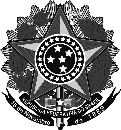 Secretaria de Educação Profissional e TecnológicaInstituto Federal de Educação, Ciência e Tecnologia do Rio Grande do SulPró-reitoria de AdministraçãoDOCUMENTO DE FORMALIZAÇÃO DA DEMANDA DE MATERIAL/SERVIÇOPARA PREGÕES COMPARTILHADOS DO PAACObjeto:Justificativa da necessidade da aquisição/contratação:Identificação do alinhamento da necessidade de aquisição/contratação com ações, objetivos e/ou estratégias do PDI, Planejamento Estratégico ou Plano de Ação:Justificativa do quantitativo requisitado com base em demonstrativos de consumo dos exercícios anteriores, relatórios do almoxarifado e/ou outros dados objetivos que demonstrem o dimensionamento adequado da aquisição/contratação: Local de utilização do bem/serviço:Período ou data em que será utilizado: Há necessidade de amostra?  (   ) sim    (   ) não        De quais itens? Indicação do (s) responsável (eis) pelo ateste técnico (almoxarifado e/ou requisitante), quando assim necessitar (nomes, e-mail e telefone): OBS: caso a demanda enseje emissão de contrato, este documento deverá ser encaminhado acompanhado do Mapa de Riscos.Data de recebimento no Setor de Licitações:Assinatura e SIAPE:Pregão Compartilhado do PAACCampus GerenciadorCicloDescrever o nome do processo conforme IN do Calendário de ComprasCampus Participante:Setor requisitante:E-mail:Fone:ItemItemDescrição do objeto com especificações*UnidadeQtdano atualQtdano seguinte1122___________________________________Responsável pela demanda(Assinatura – carimbo)Nome: SIAPE: Data:__________________________________Pró-Reitor (reitoria) ou Diretor da área requisitante (campus)(Assinatura – carimbo)Nome: CPF: SIAPE: Data: